Новогодние утренникиСегодня началась серия школьных новогодних утренников. Учащиеся 4-х классов а, б, в, г и 3в, 3г  пришли на праздник в красивых нарядах и костюмах. Посмотрели сказку, поучаствовали в конкурсах, поводили хороводы. Всем было весело!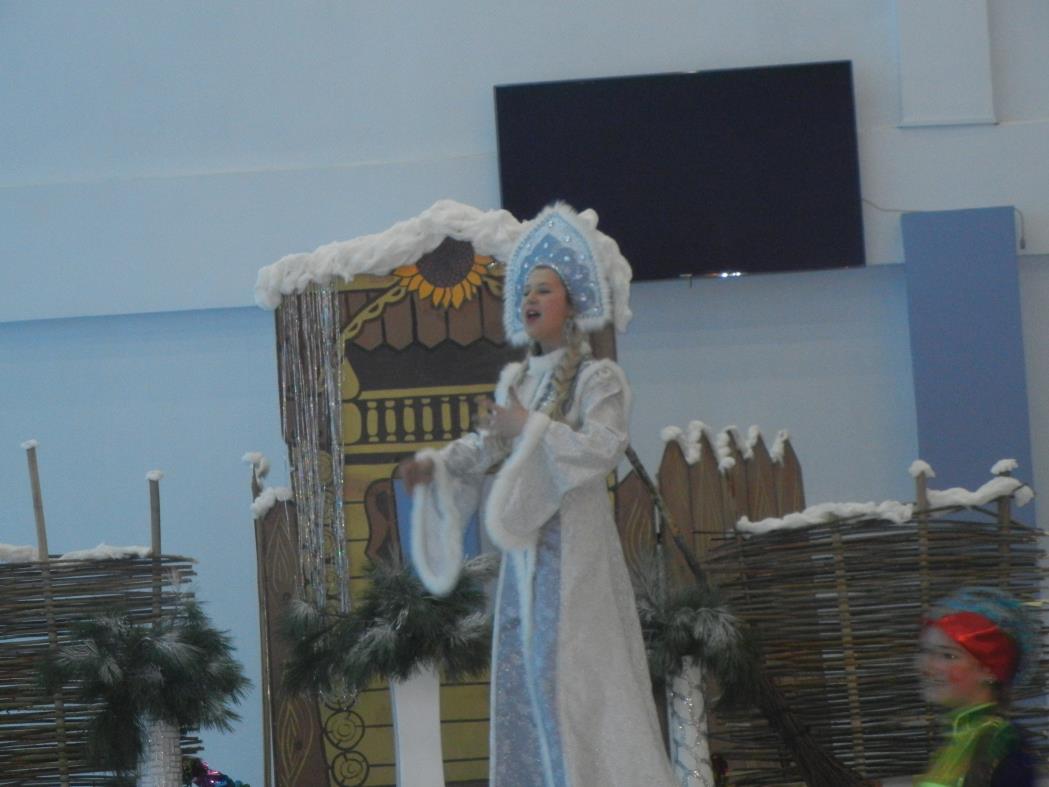 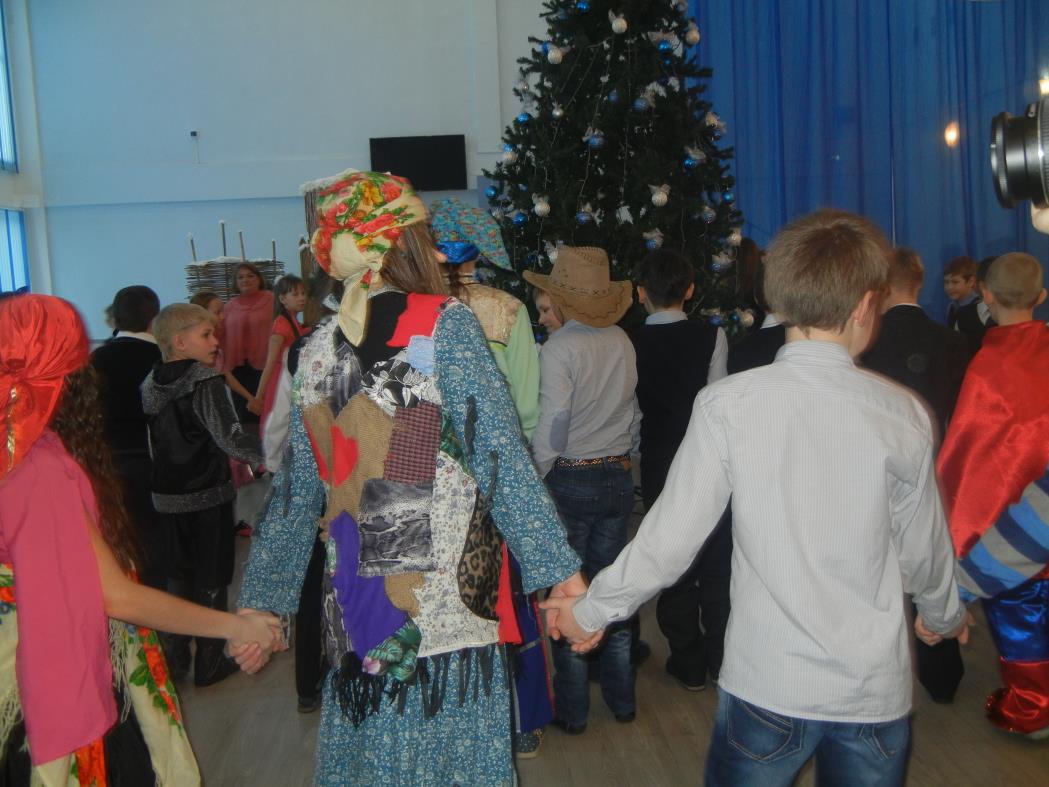 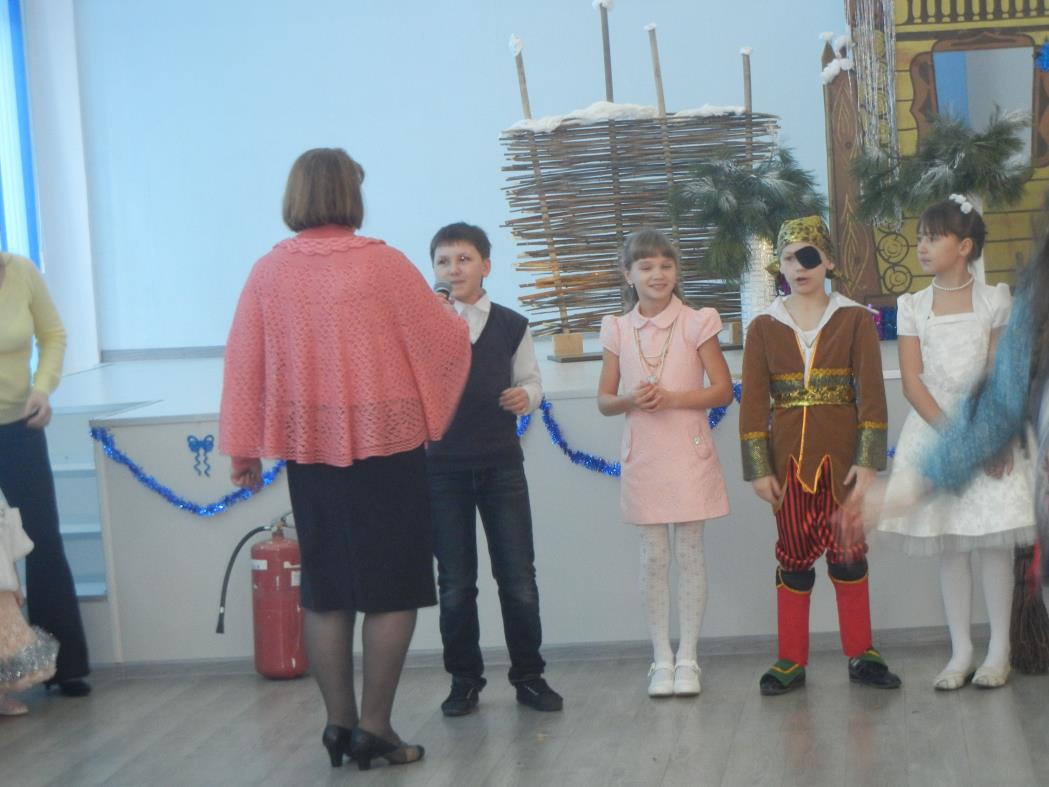 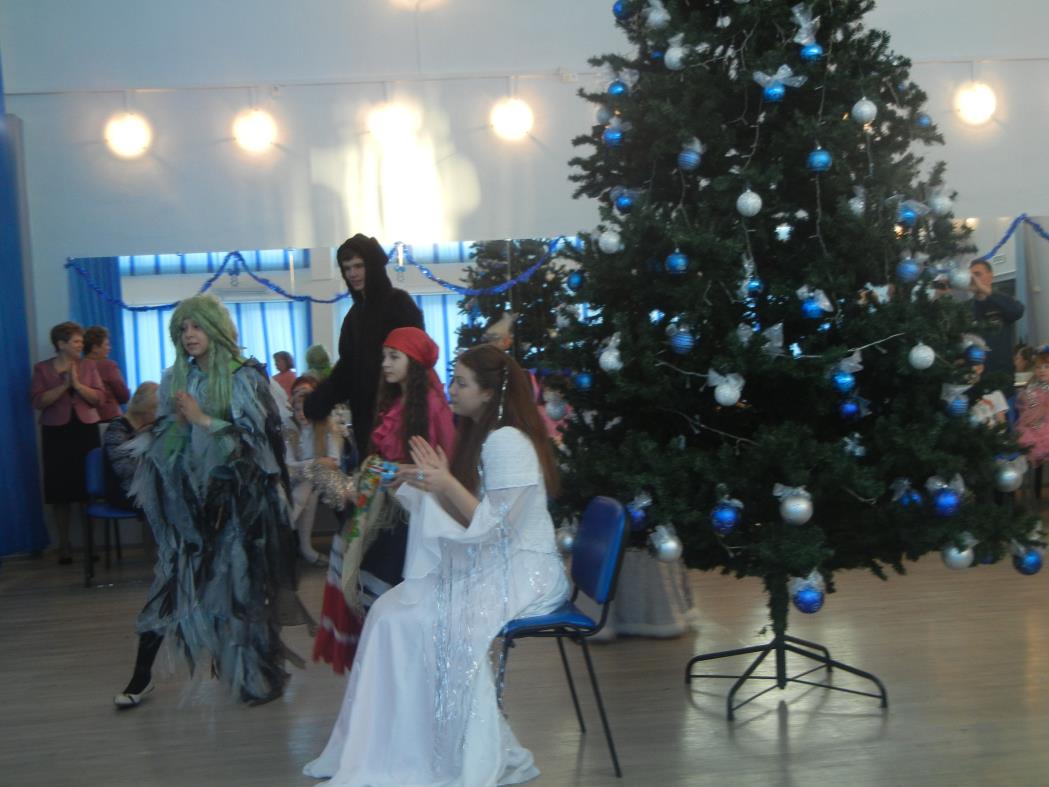 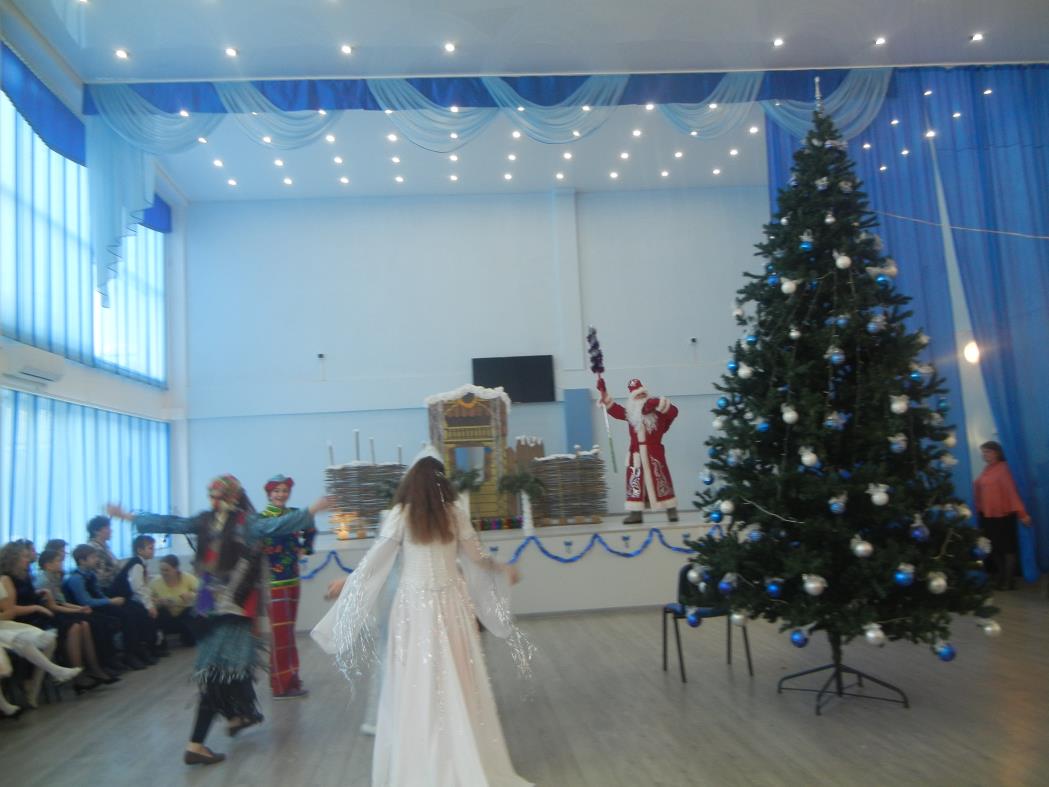 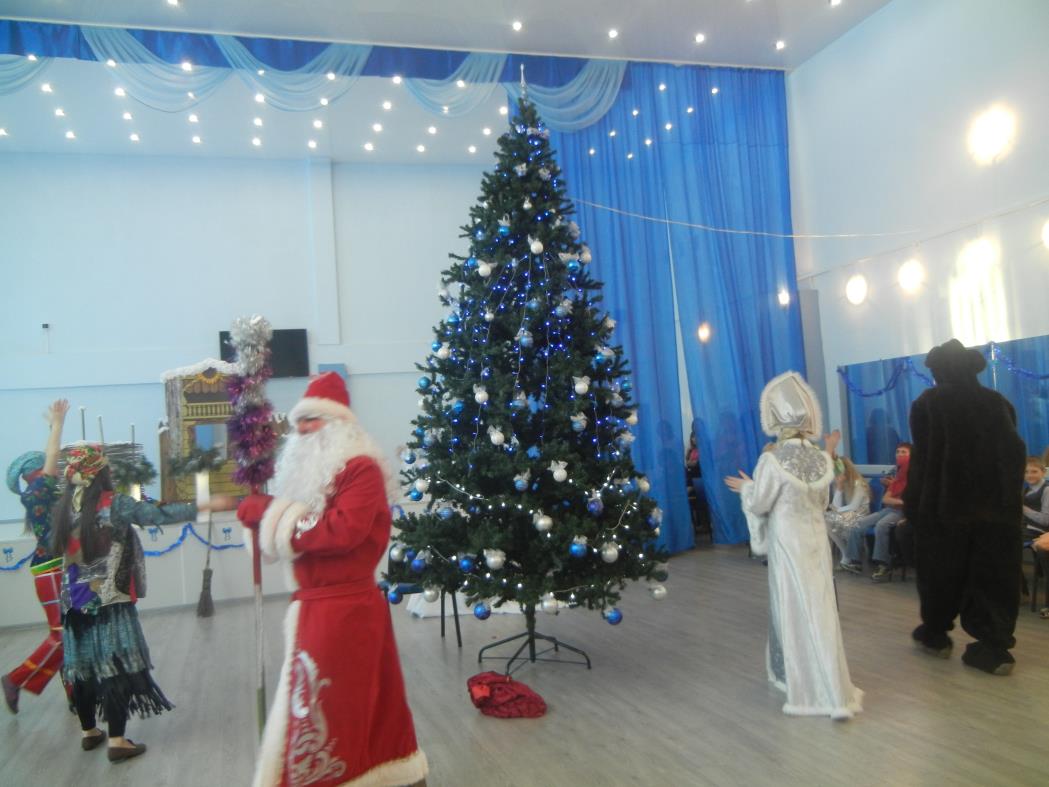 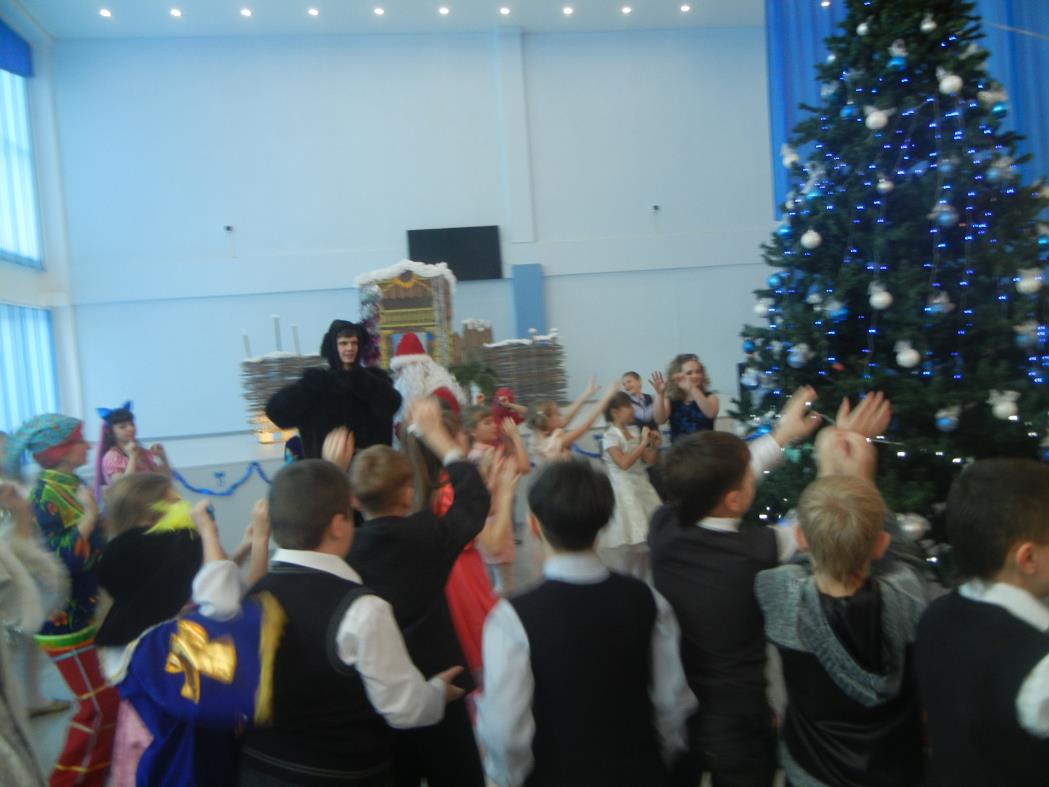 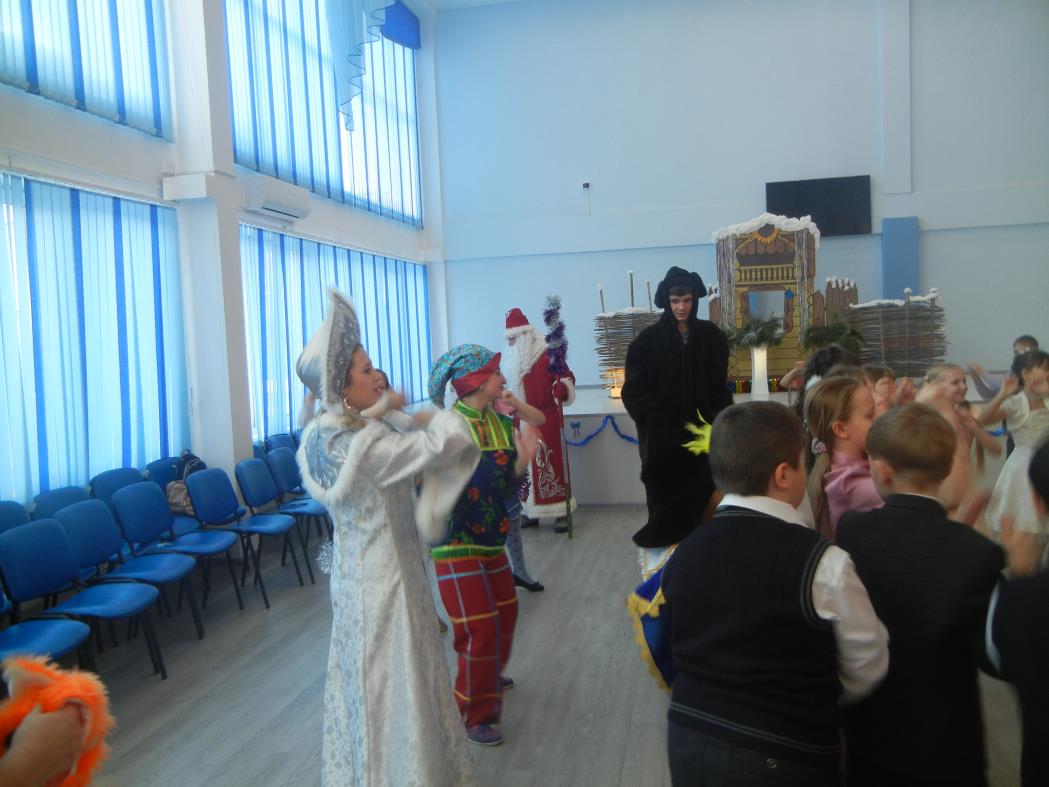 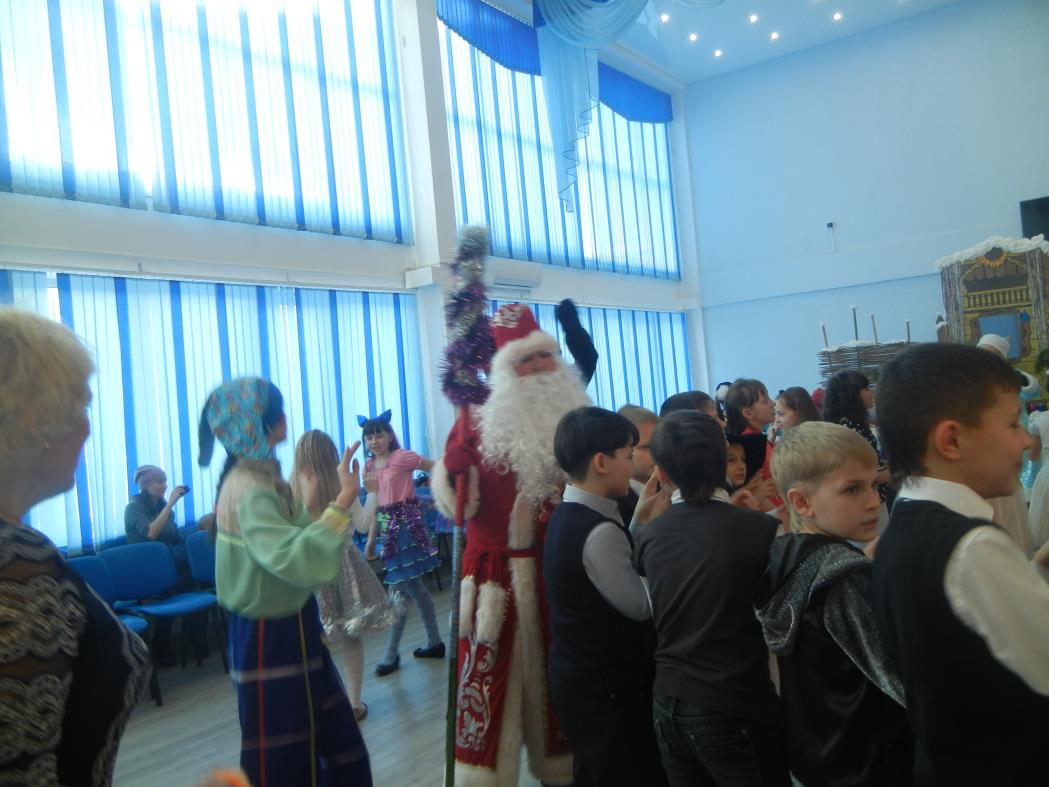 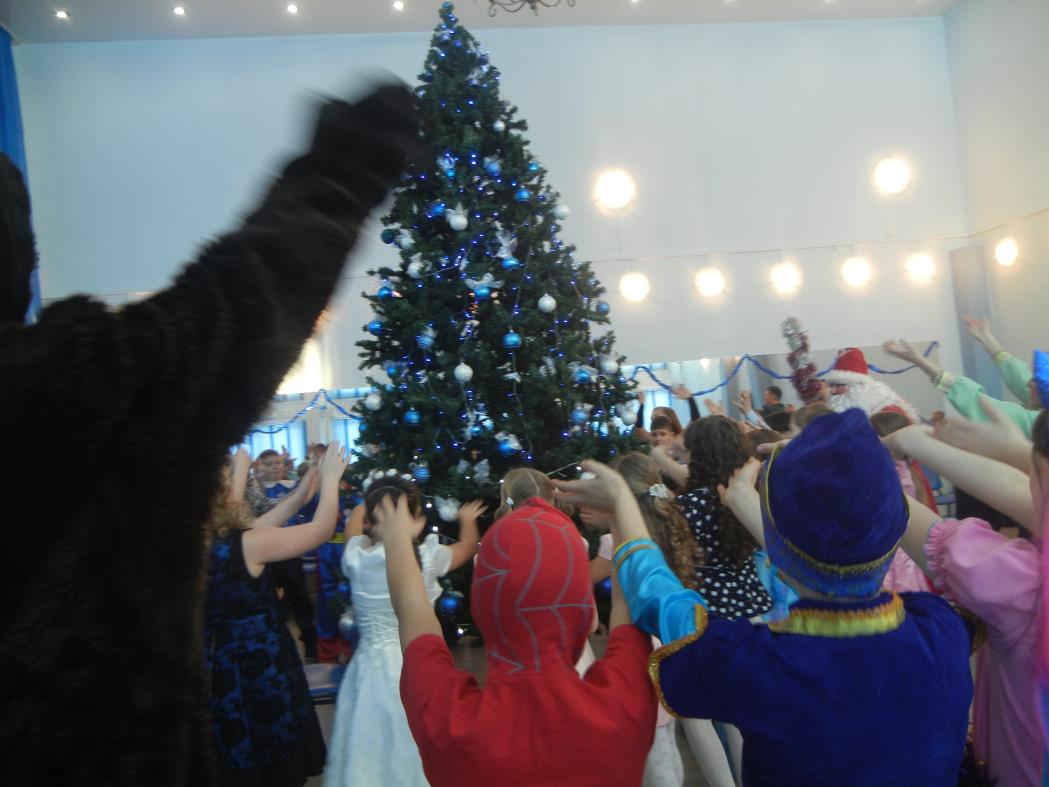 